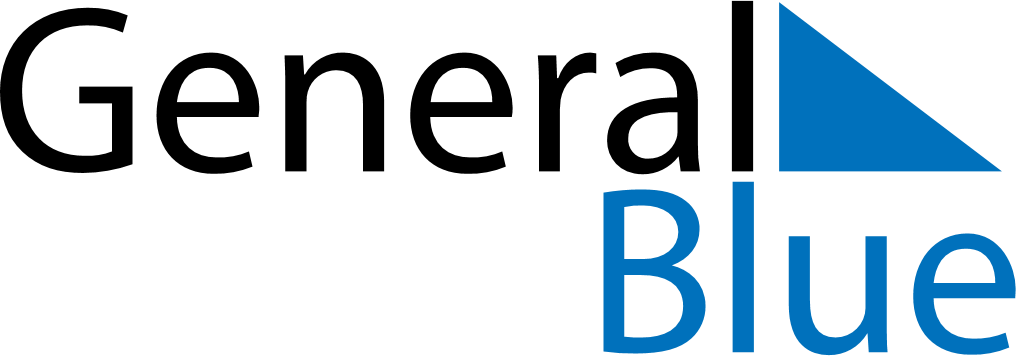 May 2020May 2020May 2020May 2020May 2020May 2020HondurasHondurasHondurasHondurasHondurasHondurasMondayTuesdayWednesdayThursdayFridaySaturdaySunday123Labour Day4567891011121314151617Mother’s Day1819202122232425262728293031NOTES